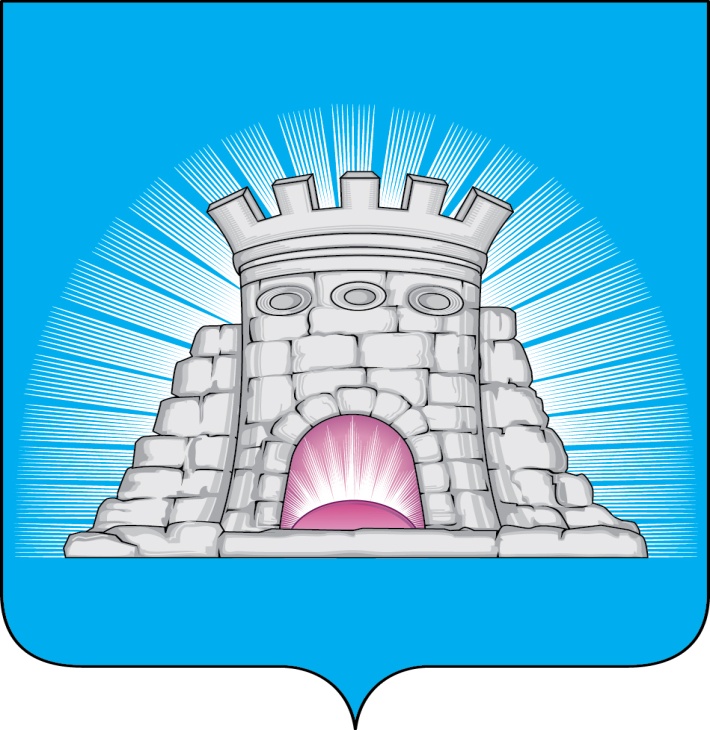 П О С Т А Н О В Л Е Н И Е   18.08.2021  №  1299/8г. ЗарайскО внесении изменений в муниципальную программугородского округа Зарайск «Экология и окружающаясреда», утверждённую постановлением главыгородского округа Зарайск от 25.11.2019 № 2052/11      В соответствии с Порядком разработки и реализации муниципальных программ городского округа Зарайск, утверждённого постановлением главы городского округа Зарайск от 29.07.2020 № 831/7П О С Т А Н О В Л Я Ю:      1. Внести изменения в муниципальную программу городского округа Зарайск «Экология и окружающая среда» (далее – Программа) на срок 2020-2024 годы, утвержденную постановлением главы городского округа Зарайск от 25.11.2019                                                 № 2052/11, изложив программу в новой редакции (прилагается).     2. Сектору по взаимодействию со СМИ администрации городского округа Зарайск разместить настоящее постановление на официальном сайте  администрации городского округа Зарайск Московской области.Глава городского округа В.А. ПетрущенкоВерноНачальник общего отдела              Л.Б. Ивлева18.08.2021Послано: в дело, Кочергаевой Л.А., Александрову И.В., ФУ, ОЭ и И, отдел  благоустройства и ООС – 3, юридический отдел, КСП, СВ со СМИ, прокуратуре. Т.Г. Бондарева8 496 66 2-46-51									006881